REPUBLIKA HRVATSKA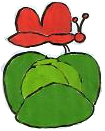 KOPRIVNIČKO-KRIŽEVAČKA ŽUPANIJAOSNOVNA ŠKOLA KOPRIVNIČKI BREGIAdresa: Trg svetog Roka 2, Koprivnički BregiRavnateljica: Karolina Vidović tel 048/220 596  Tajništvo tel/fax 048/830-008  Računovodstvo tel 048/220-595 Pedagog tel 048/830 086E-mail: os-koprivnicki-bregi.@kc.t-com.hr  Web: www.os-koprivnicki-bregi.skole.hrDatum objave:27.3.2014.OSNOVNA ŠKOLA  KOPRIVNIČKI BREGI         objavljujeNATJEČAJza  popunu radnog mjesta VODITELJ/ICA RAČUNOVODSTVA- 1 izvršitelj/izvršiteljica na određeno, puno radno vrijeme, 40 sati ukupnog tjednog radnog vremena (VŠS/VSS ekonomske struke) – zamjena za bolovanje
Uvjeti: Prema Zakonu o odgoju i obrazovanju u osnovnoj i srednjoj školi (NN br.87/08, 86/09, 92/10, 105/10, 90/11, 16/12,86/12.,126/12. i 94/13)Uz prijavu na natječaj kandidati su dužni priložiti: životopis dokaz o stupnju i vrsti stručne spreme (preslika diplome)domovnicu (preslika)potvrdu od mjerodavnog suda da ne postoje zapreke za obavljanje poslova na temelju čl. 106. Zakona o odgoju i obrazovanju u osnovnoj i srednjoj školi.
Preslike traženih priloga ne moraju biti ovjerene, a osoba je prije sklapanja pisanog ugovora dužna dostaviti na uvid originalne dokumente.Rok za prijavu je osam dana od dana objave natječaja.Na natječaj se mogu javiti osobe oba spola.Prijave s potrebnom dokumentacijom o ispunjavanju uvjeta dostaviti na adresu:Osnovna škola Koprivnički Bregi Trg svetog Roka 248000 Koprivnički Bregi Nepotpune i nepravodobno dostavljene prijave neće se razmatrati.O rezultatima natječaja kandidati će biti izviješteni u zakonskom roku.II.Natječaj će se objaviti na mrežnim stranicama i oglasnim pločama Hrvatskog zavoda za zapošljavanje te mrežnim stranicama i oglasnim pločama Osnovne škole Koprivnički Bregi.                                                                              Ravnateljica:						       Karolina Vidović ,dipl.uč.